16.06.2020 r. – wtorekTemat tygodnia: LasOglądanie filmu edukacyjnego.https://www.youtube.com/watch?v=54Rv8Dlm5m4Rozmowa na temat filmu. − Wymieńcie skarby lasu, jakie znacie. (Drzewa, owoce, zwierzęta).− Co oznacza określenie: drzewostan? (Wszystkie drzewa). − Czy jedliście kiedyś owoce leśne, np.: jagody, jeżyny, maliny, poziomki, borówki?− Jak należy zachowywać się w lesie? (Cicho, nie śmiecić, nie palić ognisk).Oglądanie atlasu grzybów.Dzieci (jeśli posiadają) oglądają atlas grzybów, podają nazwy znanych grzybów jadalnych: maślaki, kurki, borowiki, koźlarze. Porównują ich wygląd: kształt, kolor. Dzielą na jadalne i trujące (muchomory).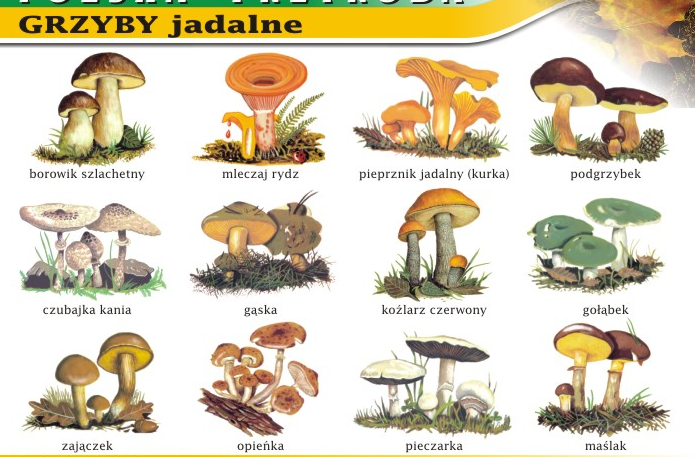 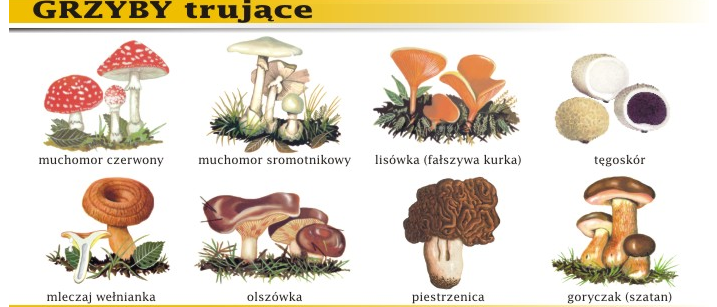 Ćwiczenie dużej motoryki – Rysujemy grzybyDzieci oglądają części grzyba: kapelusz i nóżkę. Rysują rękami w powietrzu kształt grzyba.Wykonanie pracy plastycznej Grzybki z warzyw.Dla każdego dziecka: ćwiartki ziemniaka lub pomidora i plastry pietruszki, zielone liście pora, selera lub natki, pasta do zębów, papierowy talerzyk. Dzieci układają na talerzyku grzyby – kapelusz z połówki ziemniaka lub pomidora (białe kropki robią pastą do zębów), a ogonki z kawałka pietruszki. Pracę ozdabiają zielonymi listkami.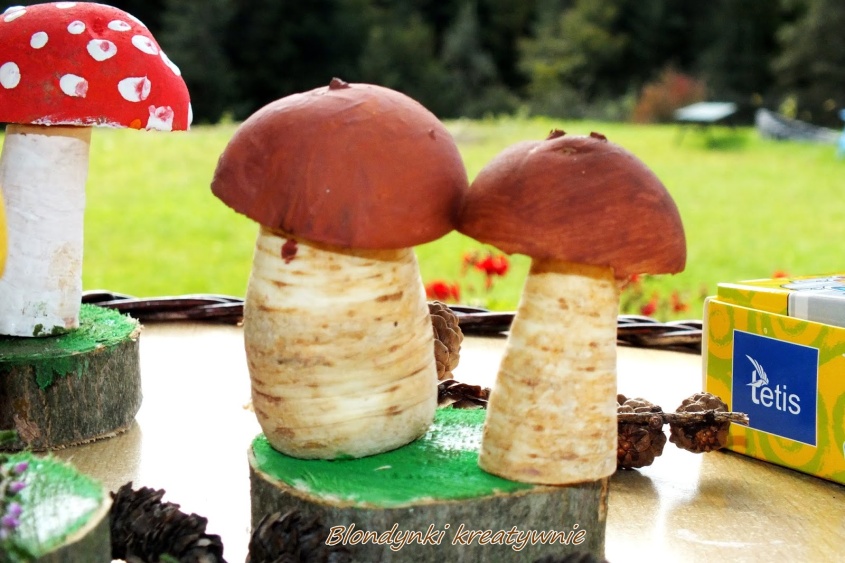 